В течение учебного года обучающиеся Университета имеют возможность заниматься по выбору на одном или сразу нескольких фа- культетах:«Информационные технологии и компь- ютерная грамотность»,«Здоровье и физическая активность»,«Правовые знания»,«Финансовая грамотность»,«Волонтеры серебряного возраста»,«Социальный туризм»,«Культура и искусство»,«Психология»,«Растениеводство»,«Творческое развитие личности»,«Безопасность жизнедеятельности».Благодаря большому разнообразию направ- лений в обучении, каждый пожилой гражда- нин может выбрать понравившийся ему фа- культет.При наборе групп на факультеты никаких критериев отбора не предусмотрено. Главное - это желание изменить свою жизнь, сделать ее насыщенной, яркой и интересной. Главная за- дача обучения - социальная адаптация граж- дан старшего поколения.Занятия на факультетах дадут возможность общаться с новыми людьми, обмениваться мнениями, обсуждать актуальные вопросы, познать новое, делиться своими знаниями, расширять круг общения и т.д.Как и в обычном университете, курс состо- ит из учебных предметов. Программа Универ- ситета реализуется по трем направлениям: оздоровительно-спортивные занятия, обуче- ние практическим навыкам и творческая сту- дия.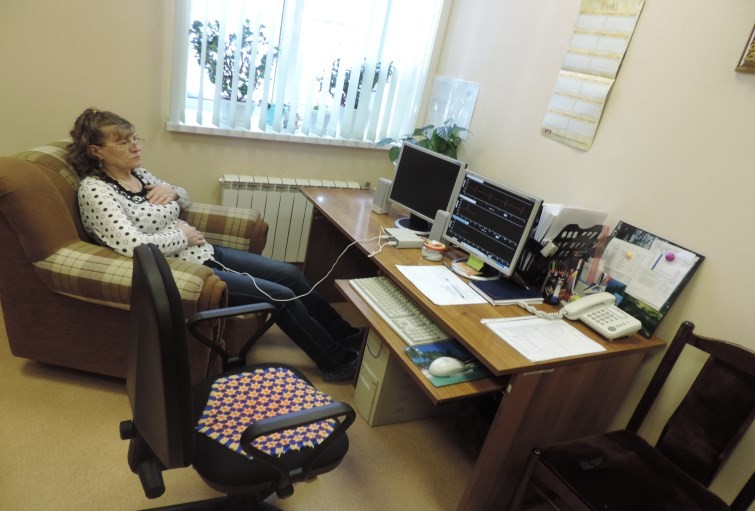 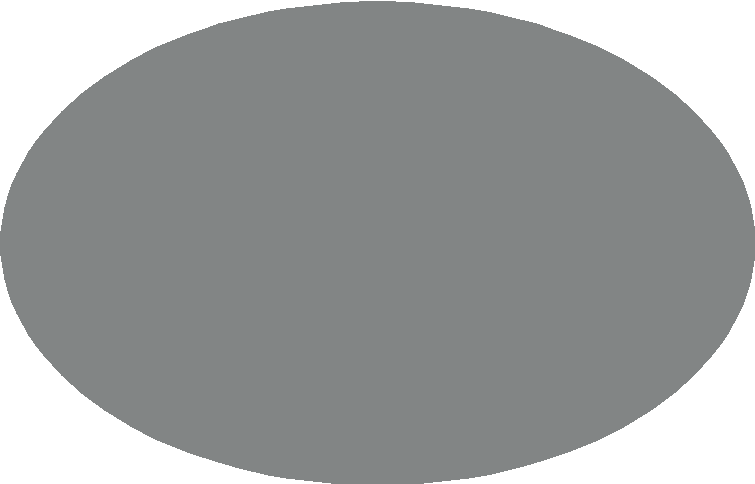 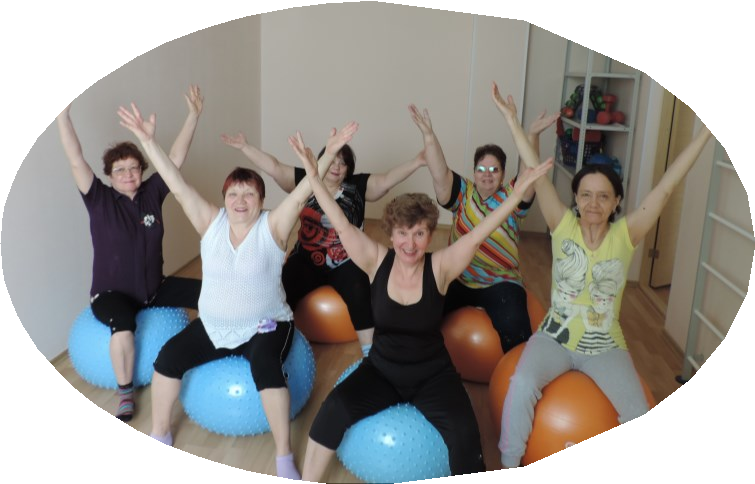 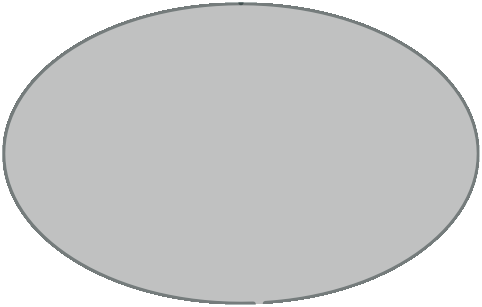 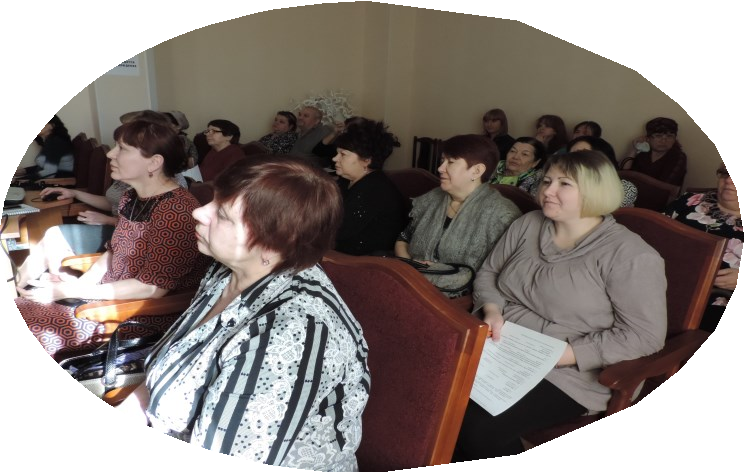 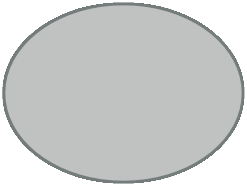 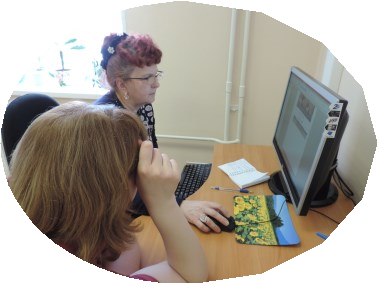 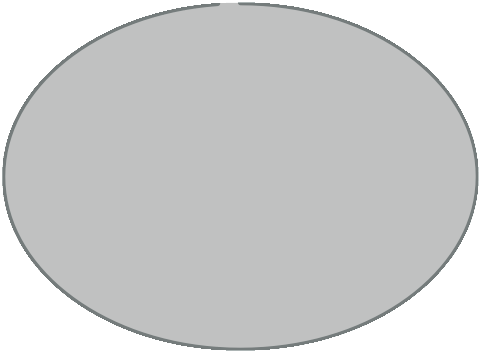 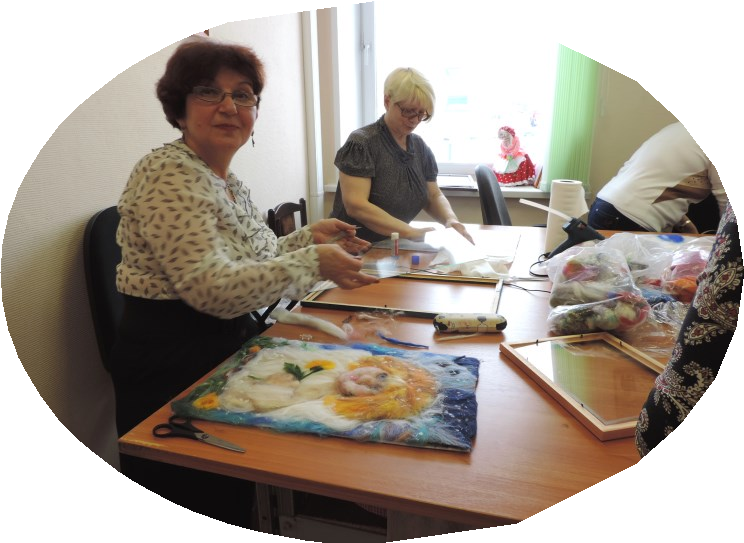 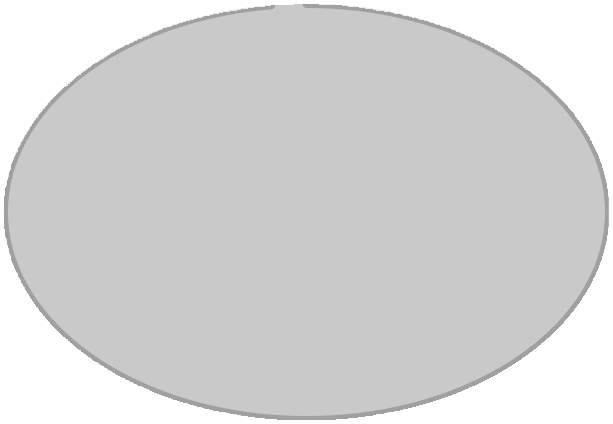 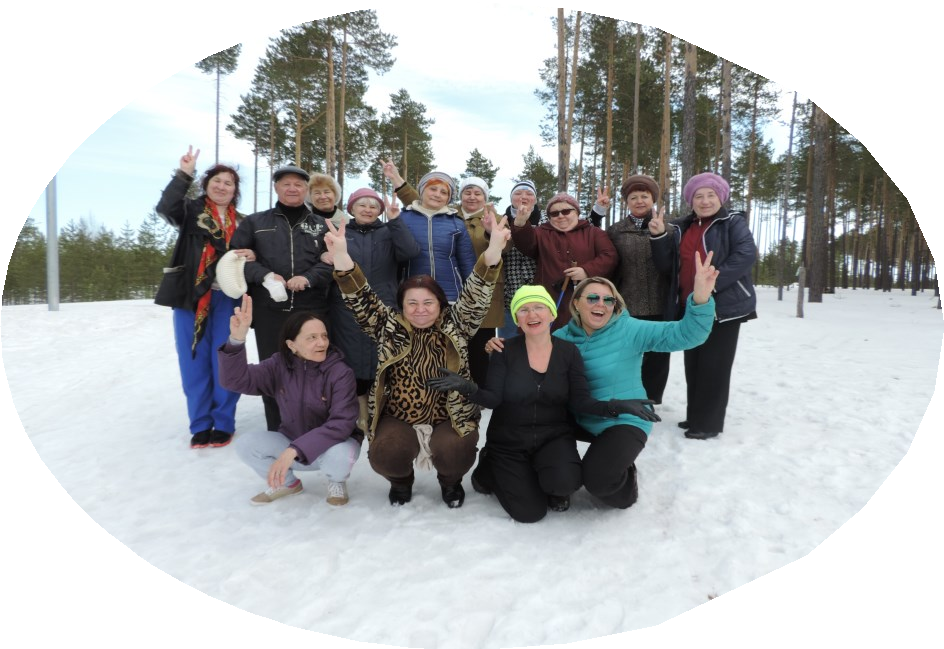 Для зачисления в «Университет третьего возраста» и получения интересующей инфор- мации Вы можете обратиться в бюджетное учреждение «Сургутский районный ком- плексный центр социального обслуживания населения» по месту жительства к специали- сту по социальной работе.Для получения социальных услуг в условиях полустационарного социального обслуживания в учреждении необходимо предоставить следующие документы:индивидуальная программа предоставления социальных услуг (ИППСУ);заявление о предоставлении социальных услуг;документ, удостоверяющий личность граж- данина (документы, удостоверяющие лич- ность и полномочия законного представите- ля);документы (сведения), подтверждающие наличие указанных в заявлении о предо- ставлении социальных услуг обстоятельств, обуславливающих нуждаемость в социаль- ном обслуживании;заключение медицинской организации о состоянии здоровья гражданина, способно- сти к самообслуживанию;справка, подтверждающая факт установле- ния инвалидности, индивидуальная про- грамма реабилитации инвалида, выданные федеральным государственным учреждени- ем медико-социальной экспертизы;документы, подтверждающие полученные в денежной форме доходы гражданина и сов- местно проживающих с ним членов семьи за двенадцать последних календарных меся- цев, предшествующих месяцу подачи заяв- ления, учитываемые при расчете среднеду- шевого дохода.Мы рады видеть Вас!Контактная информацияДиректорБибалаева Умайра Насруллаевна г. Сургут, ул. Лермонтова д.3/1 Телефон: 8 (3462) 32-92-50Эл. почта: SurRKCSON@admhmao.ruЗаместитель директора Иванцова Алия Амировна Телефон: 8 (3462) 32-92-20Заместитель директора Котова Наталья Алексеевна Телефон: 8 (3462) 32-92-44Заведующий филиалом в г.п. Белый Яр Кроль Татьяна Григорьевна Телефон: 8 (3462) 74-55-01ул. Лесная, д. 20/1Заведующий филиалом в г.п.ФедоровскийСидорова Марина Александровна Телефон: 8 (3462) 73-12-02ул. Ленина, д. 24Заведующий филиалом в г. Лянтор Примак Лаура Минуллаевна Телефон: 8 (34638) 26-580ул. Эстонских дорожников, стр. 40Информацию о работе учреждения Вы можете получить на сайте учреждения sodeistvie86.ruв официальных группах в социальных сетях ok.ru/groupsodeystvie86 vk.com/kcsonsodeystvieБюджетное учреждение Ханты-Мансийскогоавтономного округа— Югры«Сургутский районный комплексный центрсоциального обслуживания населения»Программа обучения граждан старшего поколения«Университет третьего возраста»Предлагаем Вам оценить нашу работу на сайте «Социальное обслуживание Ханты-Мансийского автономного округа– Югры» по адресу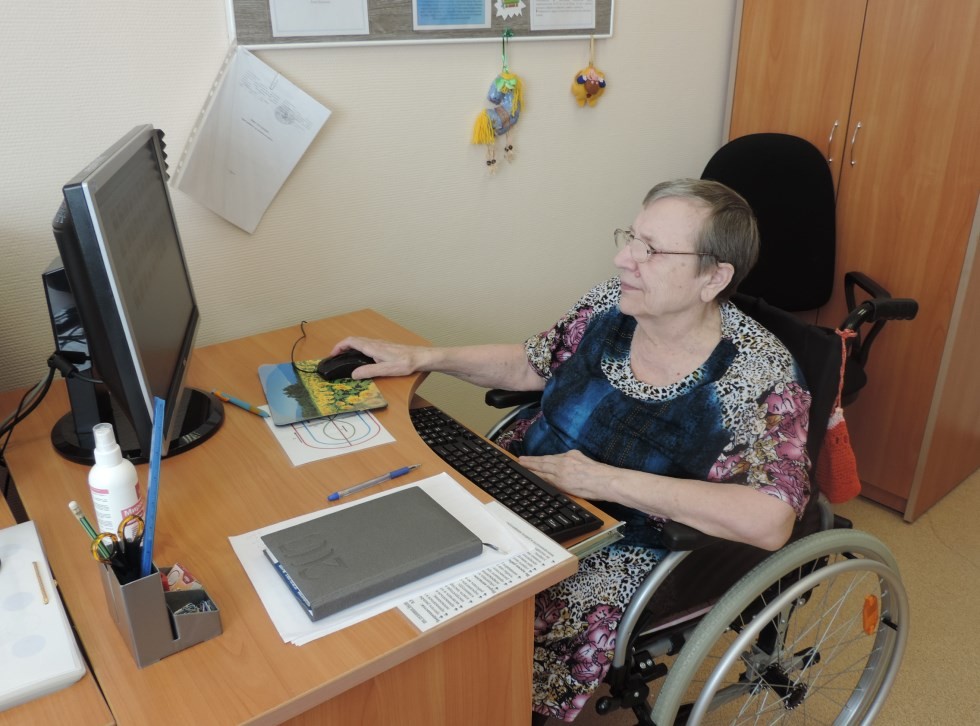 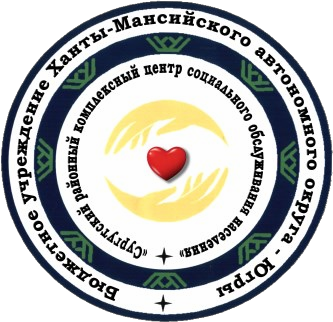 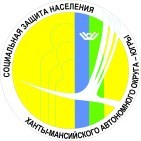 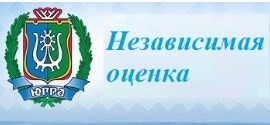 http://socuslugi-ugra.ru/recreg/nez_opros.htm или на сайте нашего учреждения sodeistvie86.ru, нажав на баннер«Независимая оценка»Социальное обслуживание граждан Югры Официальная группа ВКонтактеvk.com/socuslugi.ugraСургутский район, 2018 год